Klasa 4Temat: Zasady poprawnego pisania w edytorze.https://ebook.migra.pl/dlaucznia.php?book=64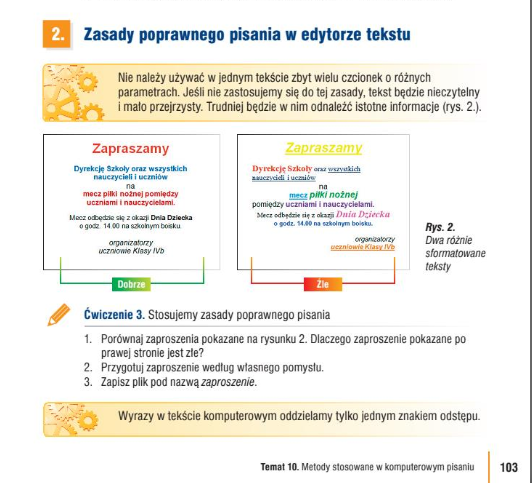 Do wykonania ćw. nr 3 str.103Klasa 5Temat:  Tabele w MS WordDowiem się, jak wstawić tabelę do dokumentu tekstowego i nauczę się ją edytować.https://ebook.migra.pl/dlaucznia.php?book=65https://epodreczniki.pl/a/wstawianie-tabeli-do-tekstu-i-jej-formatowanie/D18k5AXUqKlasa 6Temat:  Samodzielne korzystanie z wyszukanych informacji z uwzględnieniem poszanowania praw autorskich. Dowiem się, jak korzystać z informacji z poszanowaniem praw autorskich.Lekcja z e-podręcznikahttps://epodreczniki.pl/a/samodzielne-korzystanie-z-wyszukanych-informacji-z-uwzglednieniem-poszanowania-praw-autorskich/D1r10s0PBKlasa 7Temat:  Samodzielne korzystanie z wyszukanych informacji z uwzględnieniem poszanowania praw autorskich Dowiem się, jak korzystać z informacji z poszanowaniem praw autorskich.Lekcja z e-podręcznikahttps://epodreczniki.pl/a/samodzielne-korzystanie-z-wyszukanych-informacji-z-uwzglednieniem-poszanowania-praw-autorskich/D1r10s0PBKlasa 8Temat: Zastosowanie arkusza kalkulacyjnego.Z zadań nr 1, nr 3, nr 4 – wybierz i zrób JEDNO.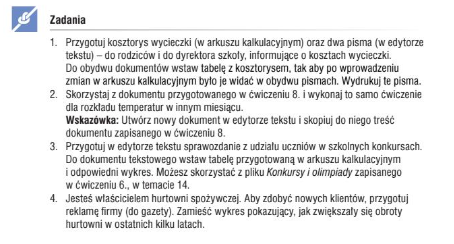 https://ebook.migra.pl/dlaucznia.php?book=68